CHERYL LEITAO   An Experienced Corporate Professional into Customer Service, Client Servicing, Aspiring for a career into Corporate Client Servicing.Personal Information Date of Birth			: 23rd October 1990				Nationality			: IndianLanguages known		              : English, Hindi, Marathi, KonkaniMarital Status			: Single 		Summary of ExperienceExperience into Extensive Customer Service, Administration and Client HandlingOver 2 Years into Guest Relations and Service 2 Years of Corporate experience into Account Handling Excellent in Written and Spoken EnglishKnowledge into CRM, MS Office, SEO – Search Engine Optimization and Advertisement through NetworkingJune 2014 to July 2016Company: Popular Auto Wheels Designation: Guest Relations Officer Responsibilities: Attending walk-in customers and handling their queries with respect to the requirements.Meeting their preferences and accordingly giving them appropriate information about the vehicles to be purchased.Preparing sales letters, insurance policies for the purchased vehicles and necessary documentation.Following up with the customers with regards to the servicing of the vehiclesProviding Demo, Features of VehiclesPricing NegotiationsSuggesting UpgradesEstablish relationships with new customers – Show customers how to use acquired vehicles after delivery.Maintain contact with existing customers through meeting, emails and by phone.Advised customers regarding payment options; loans and leasing banking terms.Negotiated delivery and price variations.Update management daily; records of sales and orders – Tracked progress of existing orders by contacting or liaising with suppliers.Effectively take care of relevant paperwork.Keep track of quantities of cars on displayMaintain familiarity with used cars and stayed updated regarding competitor’s products.Keep up to date on changes in pricing, leasing programs, different incentives, campaigns and tradeshows.October 2012 to April 2014Company: Eclipse InfoTech                                                               Designation: Account Manager Responsibilities: Effectively take care of relevant paperwork.Operate as the lead point of contact for any and all matters specific to your customersBuild and maintain strong, long-lasting customer relationshipsDevelop a trusted advisor relationship with key customer stakeholders and executive sponsorsEnsure the timely and successful delivery of our solutions according to customer needs and objectivesIdentify and grow opportunities within territory and collaborate with sales teams to ensure growth attainmentMarch 2009 to February 2012Company: SS Enterprise Designation: Receptionist Responsibilities: Handling calls and responded accordingly.Responsible of making reservations according to availability.Coordinate and negotiate with Clients regarding rates, Materials and date.To maintain client files.Convince the clients to invest in our propertiesUnderstand the client’s need and give appropriate suggestions accordingly.Provide excellent customer-service.Ensure all bookings & reservations are processed accurately.Responding to all phone enquiries promptly, courteously and in a friendly manner. Building strong relationships with clients.Up selling relevant add-ons.Monitoring bookings throughout the working day. Qualification 	2008	mUMBAI uNIVERSITY 	HSC – ARTS2006	mUMBAI uNIVERSITY 	SSCComputer Knowledge Microsft office. ExcelBasic Knowledge of computer .Skills Problem SolvingAdaptability CollaborationTime ManagementLeadershipJob Seeker First Name / CV No: 798234Click to send CV No & get contact details of candidate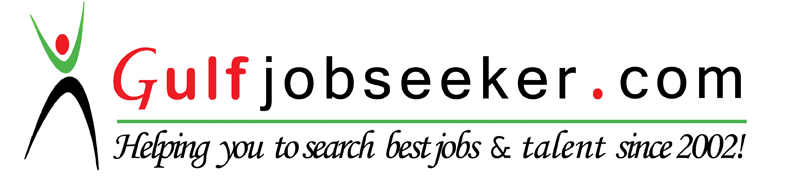 